LXP-M85-02DSFP+10Gb/s 850nm Multi-mode 0.3km DDMPRODUCT FEATURES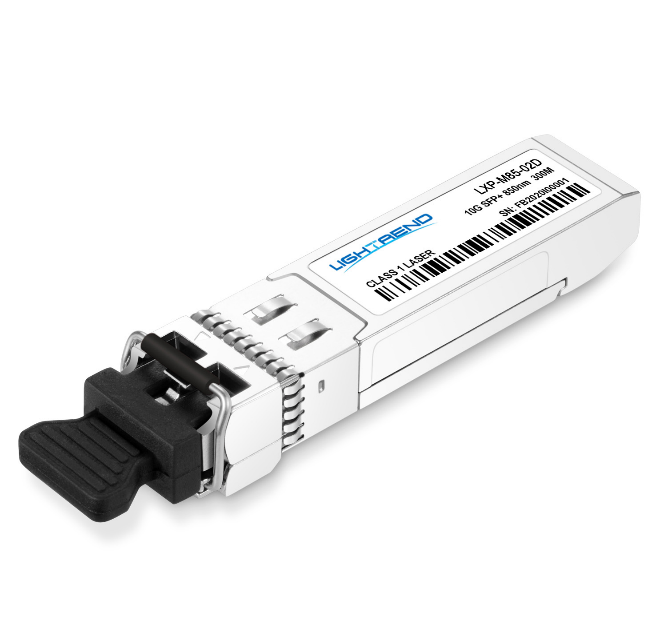 Up to 11.3Gbps Data Links 850nm VCSEL laser transmitter and PIN/TIA receiverUp to 0.3km on 50/125um OM4 MMFHot-pluggable SFP footprintDuplex LC/UPC type pluggable optical interfaceLow power dissipationMetal enclosure, for lower EMIRoHS compliant and lead-freeSupport Digital Diagnostic Monitor interfaceSingle +3.3V power supplyCompliant with SFF-8472Case operating temperatureCommercial: 0°C to +70°CAPPLICATIONS10GBASE-SR/SW 10G Ethernet1200-Mx-SN-I 10G Fiber ChannelPRODUCT DESCRIPTIONLXP-M85-02D SFP+ transceivers are compatible with the Small Form Factor Pluggable Multi-Sourcing Agreement (MSA).The transceiver consists offive sections: the LD driver, the limiting amplifier,the digital diagnostic monitor,the 850nm VCSEL laserand the PIN/TIA.The module data link up to 0.3km in 50/125umOM4 multi-mode fiber.This transceiver meets the SFP+ industry standard package utilizing an integral LC-Duplex optical interface connector. An enhanced Digital Diagnostic Monitoring Interface compliant with SFF-8472 has been incorporated into the transceiver. It allows real time access to the transceiver operating parameters such as transceiver temperature, laser bias current, transmitted optical power, received optical power and transceiver supply voltage by reading a built-in memory with I2C interface.The optical output can be disabled by a LVTTL logic high-level input of Tx Disable, and the system also candisable the module via I2C. Tx Fault is provided to indicate that degradation of the laser. Loss of signal(LOS) output is provided to indicate the loss of an input optical signal of receiver or the link status withpartner. The system can also get the LOS(or Link)/Disable/Fault information via I2C register access. Ordering informationPin Diagram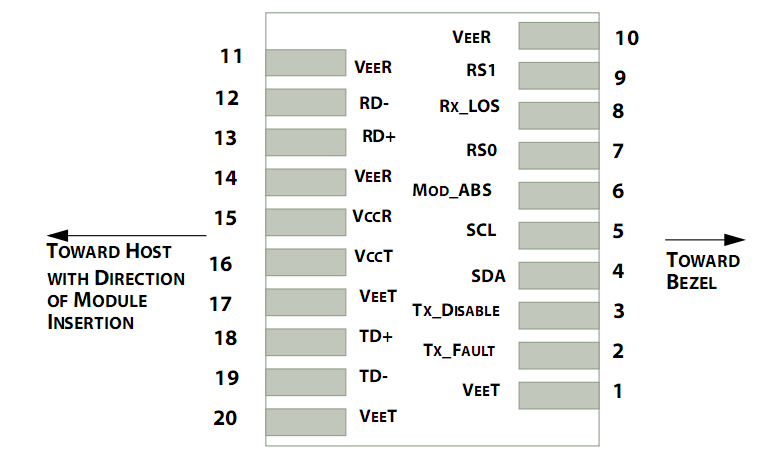 Pinout of Connector Block on Host BoardPin DescriptionsNotes:1. Circuit ground is internally isolated from chassis ground.2. TX Fault is an open drain output, which should be pulled up with 4.7K – 10KΩ resistor on the host board. Pull up voltage between 2.0V toVccT/R+0.3V. When high, output indicates a laser fault of some kind. Low indicates normal operation. In the low state, the output will be pulled to < 0.8V.When sensing an improper power level in the laser driver, the SFP sets this signal high and turns off the laser. TX-FAULT can be reset with the TX-DISABLE line. The signal is in LVTTL level.3. TX disable is an input that is used to shut down the transmitter optical output. It is pulled up within the module with 4.7K – 10KΩ resistor. Its states are: Low (0 – 0.8V): Transmitter on; (>0.8, < 2.0V): Undefined; High (2.0V toVccT/R+0.3V): Transmitter Disabled; Open: Transmitter Disabled. The TX-DISABLE signal is high (LVTTL logic “1”) to turn off the laser output. The laser will turn on when TX-DISABLE is low (LVTTL logic “0”).4. Should be pulled up with 4.7K - 10KΩon host board to a voltage between 2.0V toVccT/R+0.3V. MOD_ ABS pulls line low to indicate module is plugged in.5. LOS (Loss of Signal) is an open collector/drain output, which should be pulled up with 4.7K – 10KΩresistor. Pull up voltage between 2.0V toVccT/R+0.3V. When high, this output indicates the received optical power is below the worst-case receiver sensitivity (as defined by the standard in use). Low indicates normal operation. In the low state, the output will be pulled to < 0.8V.The RX-LOS is high (LVTTL logic “1”) when there is no incoming light from the companion transceiver. This signal is normally used by the system for the diagnostic purpose. The signal is operated in LVTTL level.Absolute Maximum Ratings Note (1): Suitable for wave soldering.Note (2): Only for soldering by iron.Recommended Operating ConditionsOptical CharacteristicsNote (1):With worst-case extinction ratio. Measured with a PRBS 2^31-1 test pattern, @10.3125Gb/s, BER<10-12 .Note (2):Per IEEE 802.3-2012.Digital Diagnostic Memory Map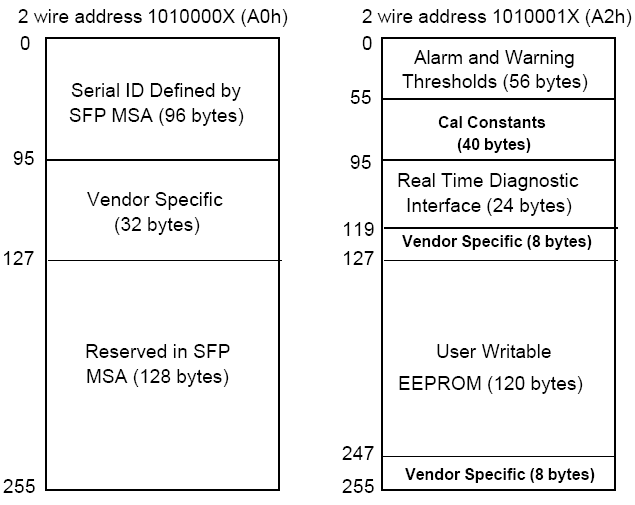 Digital Diagnostic Monitoring InformationElectrical Interface CharacteristicsNote (1): Connected directly to TX data input pins. AC coupled thereafter.Note (2):Into 100Ωdifferential termination.Note(3): LossOf Signal is LVTTL. Logic “0”indicates normal operation; logic “1” indicates no signal detected.Recommend Circuit Schematic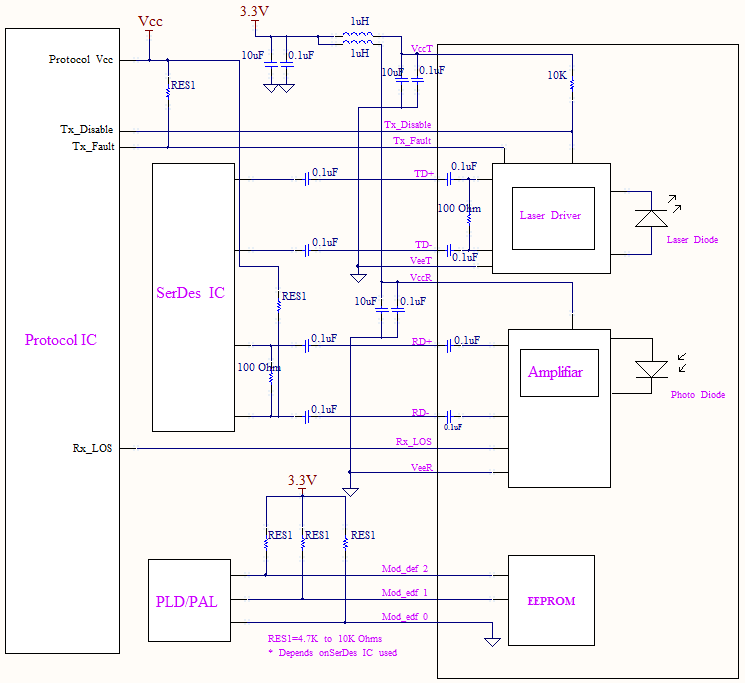 Mechanical Specifications(Unit: mm)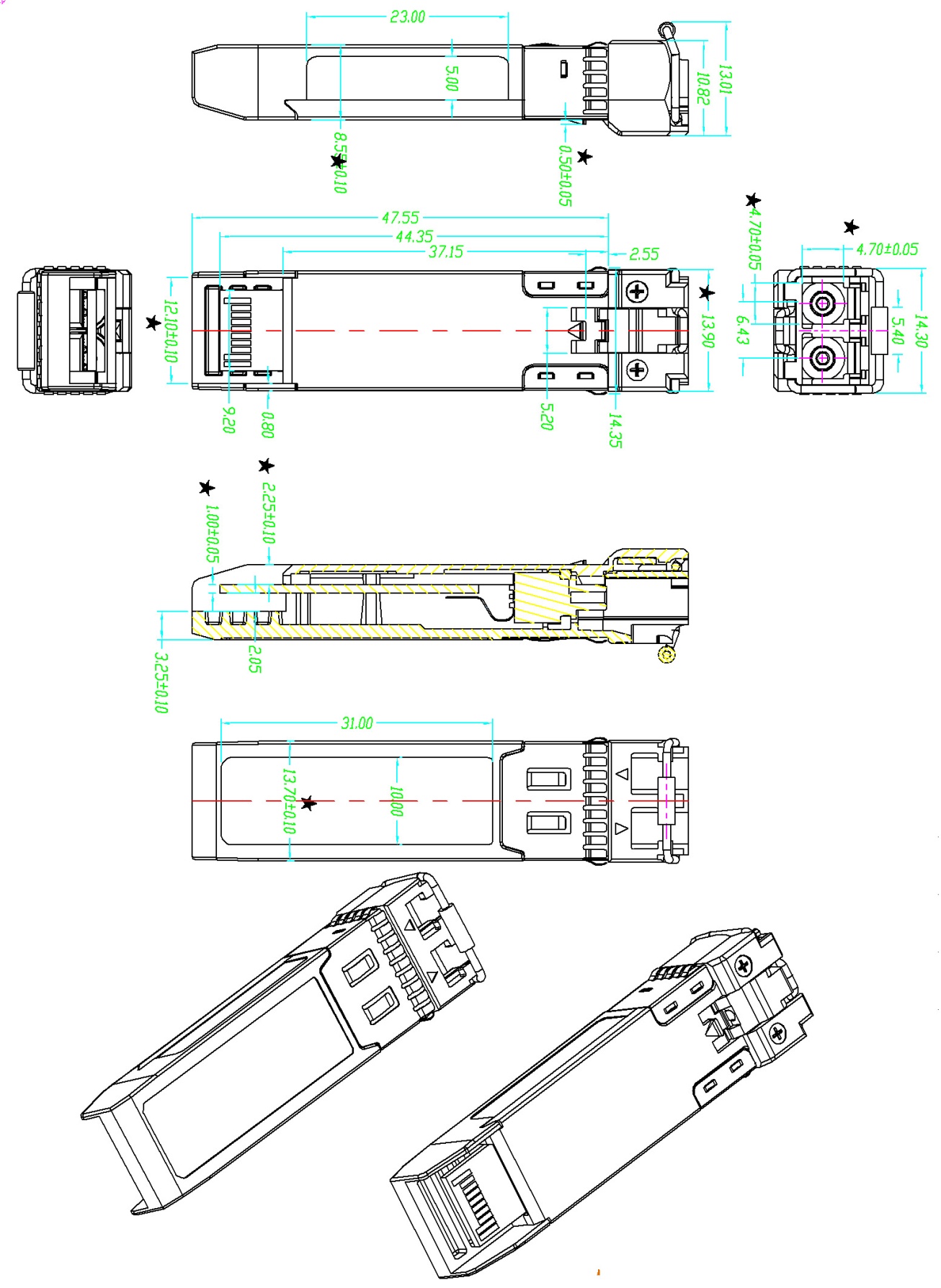 LXP-M85-02DRegulatory ComplianceRevision HistoryPackageProduct part NO.Data Rate(Gbps)MediaWavelength(nm)TransmissionDistance(km)Temperature Range（℃）Temperature Range（℃）SFP+LXP-M85-02D10.3125multi-mode  fiber8500.30~70CommercialPin Symbol Name/Description Ref.1 VEETTransmitter Ground (Common with Receiver Ground) 1 2 TFAULTTransmitter Fault. 2 3 TDISTransmitter Disable.Laser output disabled on high or open. 3 4 SDA2-wire Serial Interface Data Line4 5 SCL2-wire Serial Interface Clock Line4 6 MOD_ABSModule Absent. Grounded within the module4 7 RS0No connection required8 LOSLoss of Signal indication.Logic “0” indicates normal operation. 59 RS1No connection required10 VEERReceiver Ground (Common with Transmitter Ground) 111 VEERReceiver Ground (Common with Transmitter Ground) 112 RD- Receiver Inverted DATA out.AC Coupled 13 RD+ Receiver Non-inverted DATA out.AC Coupled 14 VEERReceiver Ground(Common with Transmitter Ground) 115 VCCRReceiver Power Supply 16 VCCTTransmitter Power Supply 17 VEETTransmitter Ground(Common with Receiver Ground) 118 TD+ Transmitter Non-Inverted DATA in. AC Coupled. 19 TD- Transmitter Inverted DATA in. AC Coupled. 20 VEETTransmitter Ground(Common with Receiver Ground) 1Parameter Symbol Min. Typ. Max. Unit Ref.Storage Temperature TS-4085ºC Storage Ambient Relative Humidity HA085% Power Supply Voltage VCC-0.54 V Signal Input Voltage -0.3Vcc+0.3 V Receiver Damage Threshold +3dBmLead Soldering Temperature/Time TSOLD 260/10 ºC/sec Note (1) Lead Soldering Temperature/Time TSOLD 360/10 ºC/sec Note (2) Parameter Symbol Min. Typ. Max. Unit Ref.Case Operating Temperature Tcase070ºC LXP-M85-02DAmbient Humidity HA570% Non-condensingData Rate10.3125/10.3125GbpsTX Rate/RX RateTransmission Distance0.3kmCoupled FiberOM4 Multi-mode fiberOM4 Multi-mode fiberOM4 Multi-mode fiberOM4 Multi-mode fiberOM4 Multi-mode fiber50/125um G.651Parameter Symbol Symbol Min. Min. Typ. Typ. Max. Unit Ref. TransmitterTransmitterTransmitterTransmitterTransmitterTransmitterTransmitterTransmitterTransmitterTransmitterAverage Output PowerPOUTPOUT-5-50dBmExtinction Ratio ER ER 33dB Center Wavelength λCλC840840850850860nm VCSEL LaserSide Mode Suppression RatioSMSRSMSR3030dBmVCSEL LaserSpectrum Width (RMS)σσ1nmTransmitter OFF Output Power POffPOff-30dBmOutput Eye Mask Compatible with IEEE 802.3.aeCompatible with IEEE 802.3.aeCompatible with IEEE 802.3.aeCompatible with IEEE 802.3.aeCompatible with IEEE 802.3.aeCompatible with IEEE 802.3.aeCompatible with IEEE 802.3.aeReceiverReceiverReceiverReceiverReceiverReceiverReceiverReceiverReceiverReceiverInput Optical WavelengthλIN840840860860nmLXP-M85-02DRx Sensitivity RSENS1-11.1-11.1dBmNote (1) Rx Sensitivity(OMA)RSENS2-7.5-7.5dBmNote (2)InputSaturation Power (Overload) PSAT-3-3dBmLoss of Signal Assert PA-45-45dBmLoss of Signal De-assert PD-12.1-12.1dBmLOS Hysteresis PD - PA 0.5  0.5 6 6 dB ParameterUnitAccuracyCase Temperature℃±3Supply VoltageV±3%Tx Bias CurrentmA±10%Tx Optical PowerdB±3Rx Optical PowerdB±3ParameterSymbolMin.Typ.Max.UnitRef.Supply VoltageVCC3.133.303.47VSupply CurrentICC250mATransmitterTransmitterTransmitterTransmitterTransmitterTransmitterTransmitterInput different impedanceRin90100110ΩNote (1) Single ended data input swingVin,pp180700mV Transmitter Disable VoltageVDIS2VCCVTransmitter Enable VoltageVEN00.8VReceiver Receiver Receiver Receiver Receiver Receiver Receiver Output different impedanceRout90100110ΩNote (1)Single ended data output swingVout,pp300850mVNote (2) LOSAssertedVLOSA2VCCHOSTV Note (3)LOSDe-assertedVLOSD00.8V Note (3)FeatureReferencePerformanceEMCEN61000-3Compatible with standardsElectrostatic Discharge （ESD）IEC/EN 61000-4-2Compatiblewith standardsElectromagnetic Interference (EMI)FCC Part 15 Class B EN 55022 Class B (CISPR 22A)Compatible with standardsLaser Eye SafetyFDA 21CFR 1040.10, 1040.11 IEC/EN 60825-1 ,EC/EN 60825-2Class 1 laser productComponent RecognitionIEC/EN 60950 ,L 60950Compatible with standardsROHS2002/95/ECCompatible with standardsVersion No. Date Description 1.0June 24, 2019Preliminary datasheet 